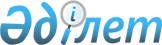 О признании утратившим силу решения акима Жанибекского района от 5 апреля 2022 года № 1 "Об объявлении чрезвычайной ситуации природного характера местного масштаба на территории сельских округов Жаксыбай, Талов и Борсы Жанибекского района"Решение акима Жанибекского района Западно-Казахстанской области от 20 апреля 2023 года № 6. Зарегистрировано в Департаменте юстиции Западно-Казахстанской области 21 апреля 2023 года № 7149-07
      В соответствии со статьей 27 Закона Республики Казахстан "О правовых актах", РЕШИЛ:
      1. Признать утратившим силу решение акима Жанибекского района от 5 апреля 2022 года №1 "Об объявлении чрезвычайной ситуации природного характера местного масштаба на территории сельских округов Жаксыбай, Талов и Борсы Жанибекского района" (зарегистрировано в Реестре государственной регистрации нормативных правовых актов под № 27433).
      2. Настоящее решение вводится в действие по истечении десяти календарных дней после дня его первого официального опубликования.
					© 2012. РГП на ПХВ «Институт законодательства и правовой информации Республики Казахстан» Министерства юстиции Республики Казахстан
				
      Исполняющий обязанности акима

Ж. Абдолов
